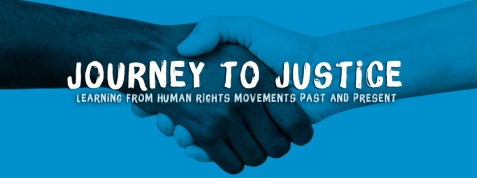 Journey to Justice: the exhibition As a powerful means of achieving our mission, JtoJ’s flagship project is a multi-media travelling exhibition focused on the US civil rights movement, its links with the UK and its wider impact.  Designed by HKD and built by Keyboard Group, it is a dynamic mix of photographs, music, poetry, art, audio-visual, interactive features, artefacts, installations (re-creating a sit-in lunch counter and the stage where Martin Luther King and others spoke on 28.08.63). Using a series of ‘bus stops’ and placards we focus on the stories of some of the less well-known men, women and children involved in the movement, people of all ages and ethnicities, whose voices are not often heard but without whom it would not have happened – people like ‘us’. We have chosen: Ruby Bridges and Barbara Henry (New Orleans school desegregation); Bayard Rustin (organiser); Jean Stallings (National Welfare Rights Organisation); a Memphis sanitation worker and his wife, Elmore and Peggy Nickleberry (economic justice and racism); A Freedom Summer Voter Registration volunteer, Marcia Saunders and Janice Wesley from the Birmingham Children’s Crusade. We also tell the story of the Greensboro Woolworths sit-ins at a lunch counter where visitors take part in activities and watch our a-v collection. Universal freedom songs play throughout, on our specially created juke box. We demonstrate the range and number of UK struggles for freedom here over hundreds of years using a map and we highlight examples of how the US civil rights movement and UK history connect, including: the Bristol bus boycott, 1963; Malcolm X’s visits; the Tamla Motown Tour, 1965, a window ‘from the people of Wales’ for the bombed-out 16th St. Baptist Church in Birmingham, Al.The exhibition examines what leads people to become and stay active in campaigns and what makes a human rights movement succeed e.g. motivation, vision, courage, tactics, empathy, organisation, understanding power, allies, leadership, persistence, sacrifice, publicity, training and funding,  building links between individuals which galvanise and raise morale. There is also always a section telling stories of local collective action for justice to be chosen and curated by the local team.Exhibition dimensions: Intro panel pop up 270 cm wide; DC march 250 cm wide and plinth in front of it 75 cm; Intro US map, Ruby & desk, Marcia& voting booth (52 cm/21”), Bayard, Janice, UK map (= 6 panels each is 207 cm wide; 150 cm barrier on which we tie tags; 90 cm wide juke box; Memphis bus stop is in two parts 260 cm and 160 cm; 195 cm wide Jean Stallings/MLK pop-up; 136 cm UK stories on ‘toblerone’ table; 260 cm lunch counter and stools (info on height and depth of items is also available).= 3,244 cm total plus local history sectionBus stop base unit: 82cm long x 26cm high x 35cm wideBus stop pole: 230cm high. Placards: 80cm x 80cm & 80cm x 100cm, affixed to poles that are 180cm high.The exhibition needs a space of at least 100 sq metres minimum to display the core exhibition (plus the local section) and needs 450 cubic feet to store the exhibition.